愛　知　の　市　町　村　　　　四年　　組　　番　（　　　　　　　　　　　　　　　）尾張地方（尾張②）※習っていない漢字の書き順は自分で調べよう場　所　を　覚　え　よ　う　　四年　　組　　　番　（　　　　　　　　　　　　　　　尾張地方（尾張②）地図帳p53を見て、左の地図の番号の市町村名を漢字で書きなさい。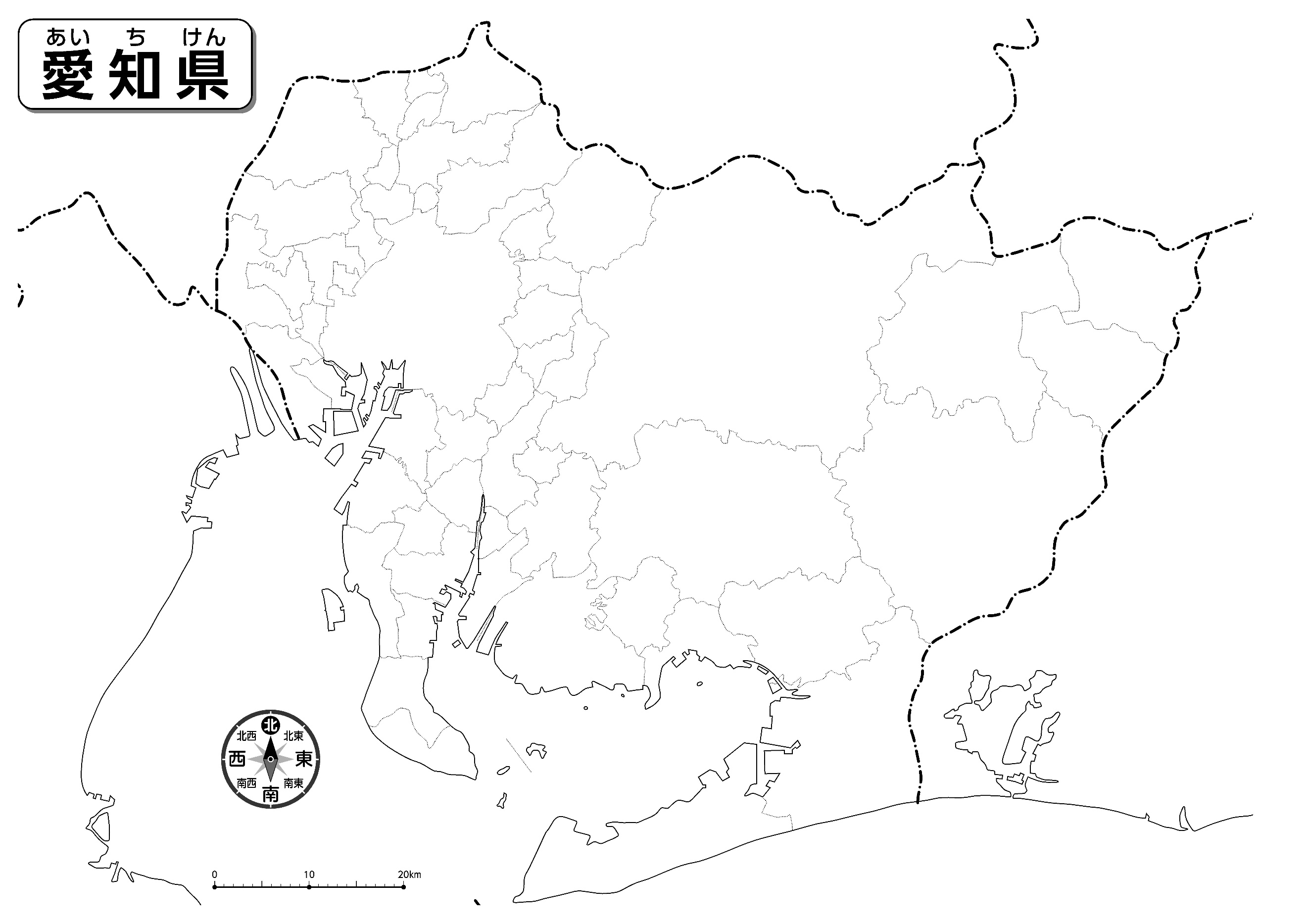 場　所　を　覚　え　よ　う　（尾張②）答え見　な　い　で　書　こ　う（尾張②）答え⑨⑨⑧⑦⑥⑤④③②①１　読みかたを書こう（　　　　　　　　　　　　　　　　）清須（　　　　　　　　　　　　　　　　）北名古屋（　　　　　　　　　　　　　　　　）岩倉（　　　　　　　　　　　　　　　　）大口（　　　　　　　　　　　　　　　　）江南（　　　　　　　　　　　　　　　　）扶桑（　　　　　　　　　　　　　　　　）犬山（　　　　　　　　　　　　　　　　）小牧（　　　　　　　　　　　　　　　　）稲沢（　　　　　　　　　　　　　　　　）一宮１　読みかたを書こう清須北名古屋岩　　倉　大口江南扶桑犬山小牧稲沢一宮２　なぞろう３　写そう４　見ないで書こうきよすきたなごやいわくらおおぐちこうなんふそういぬやまこまきいなざわいちのみや①　　　　　　市②③④⑤⑥⑦⑧⑨⑩①　　一　宮　　市②稲　沢　市　③小　牧　市　④　犬　山　市⑤　扶　桑　町⑥　江　南　市⑦　大　口　町⑧岩　倉　市　⑨　北　名　古　屋　市⑩　清　須　市